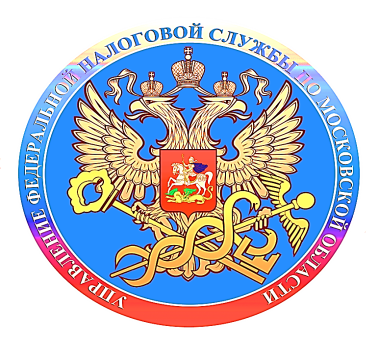 Индивидуальные предприниматели могут сдавать отчетность через Личный кабинет налогоплательщика ИПС 1 апреля индивидуальные предприниматели смогут направлять налоговую отчетность через Личный кабинет налогоплательщика ИП. Новый функционал сервиса значительно упрощает процесс ее представления в налоговый орган.Пока в тестовом режиме индивидуальные предприниматели могут отправить через ЛК ИП следующие формы отчетности:•	декларация по УСН (КНД 1152017);•	декларация по НДПИ (КНД 1151054);•	сведения о полученных разрешениях на добычу (вылов) водных биологических ресурсов, суммах сбора за пользование объектами водных биологических ресурсов, подлежащих уплате в виде разового и регулярных взносов (КНД 1110011).Сформировать указанные декларации можно бесплатно в программе «Налогоплательщик ЮЛ», после чего необходимо подписать декларацию квалифицированной электронной подписью и отправить файл .XML через Личный кабинет ИП. Узнать, как получить КЭП, можно здесь.Перечень деклараций в сервисе будет расширяться поэтапно: к 1 апреля индивидуальным предпринимателям будут доступны 20 форм налоговой отчетности.Пользователи ЛК ИП смогут оперативно отслеживать статус камеральной налоговой проверки, с возможностью получения и последующего скачивания всех предусмотренных электронным документооборотом с налоговыми органами документов, подтверждающих отправку налоговой декларации в налоговый орган и результат ее обработки.